Egg Drop  Project            _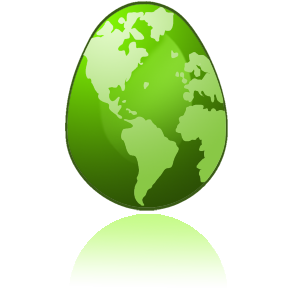 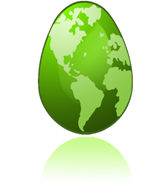 Egg Drop-Thursday- September 17, 2015                          Paper Due- Friday-September 25, 2015Partner:  This is an individual/partner project (your choice).  Purpose:  To construct a device that will enable you to drop an egg (inside the device) from a high distance onto a hard surface without breaking the egg.Materials:  You may build your device from any or all of the following supplies:	*  toothpicks	*  panty hose	*  paper/cardboard	*packing peanuts	*Kleenex	*  wire		*  Styrofoam	*  rubber bands		*bottles		*straws	*  glue		*  string		*  cloth/cotton		*cotton balls		*cans	*  tape (any)	*  plastic	*  feathers					*sandwich bags***Eggs will be supplied by teacher.NO parachute devices are allowed – nothing may deploy from the device.NO balloons, bubble wrap, or other inflatable devices may be used.NO food or liquids are allowed.Nothing may adhere to the egg.NO coffee cans or other metal products.Parameters: *  Maximum size of any dimension of the device –must fit within a student locker	*  Total mass of your device cannot exceed 3 lbs.	*  The device must have the ability to be opened so that after each drop, the egg  can be checked thoroughly for cracks. Egg is to be enclosed within a zip lock baggie.Team-2-(if need be 3 members)Grade:  50 points – successful (survives impact)/unsuccessful device (25 points) Following specifications (25 points)50 points – reportReport:  (Typed as a text on Word Document)1.	name, period, and title—Use diagram of the problem solving we created at the beginning of the project.  2.   Materials/Picture- Discuss and insert picture of project3.   Procedure – Step by step explanation of the development of your device.  Also include:*  Did you run any trials?  Were they successful?*  Were there any modifications you made along the way?  *  What was the most difficult aspect of building the device?  *  Will it work and why?4.   Data – Must include the following data and calculations: (Show all work)	*  time of the drop	*  distance of the fall5.   Analysis-  Did it work?  Was your prediction correct?  If it didn’t work, what changes were made for the next tests?Upload to egg drop of weebly-pictures, this document (as a file), and videosGrading RubricEGG DROP_____	(25 pt)  meets specifications_____	(25 pt) successful/unsuccessful_____	bonus  _______________Report_____	(5 pt)  Heading for Egg Drop on Weebly_____	(10 pt)  material/picture/blueprint_____	(10 pt)  procedures_____	(10 pt)  data_____    (10 pt)  analysis_____	(5 pt) no spelling errors_____ EGG DROP     _____ Report on Weebly_____	TOTAL